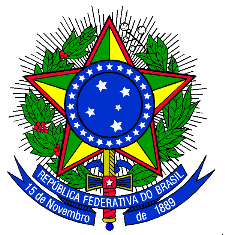 MINISTÉRIO DA EDUCAÇÃOUNIVERSIDADE FEDERAL DA INTEGRAÇÃO LATINO-AMERICANAPRÓ-REITORIA DE GRADUAÇÃOANEXO VITERMO DE DEVOLUÇÃO DO RECURSO FINANCEIRO	Eu,________________________________________, RG_________________, declaro que recebi o valor de R$________________, referente ao Programa de Apoio à Vivência dos Componentes Curriculares.	A atividade pedagógica não será mais realizada e todo o valor recebido será devolvido para a UNILA, via Guia de Recolhimento da União.Foz do Iguaçu, ____ de _________________ de _______._____________________________________Assinatura do(a) docente e SIAPE (será aceita assinatura digital)